ÖĞRETMENLER KURULU KARAR DEFTERİ2019-2020 EĞİTİM ÖĞRETİM YILI II. DÖNEM ÖĞRETMENLER KURULU TOPLANTISIALINAN KARARLAR1-Açılış yapılmasına2-Yoklamanın imza sirküsü marifetiyle yapılmasına3-Kurul tutanak yazmanlığına Şemsettin GÜNEŞ  'in seçilmesine.4-1. dönemin ve 15 tatilde okulda yapılanların değerlendirilmesine.5-Öğretmenlerle ilgili hususların görüşülmesine                                   a- Mail ve WhatsApp takiplerinin düzenli olarak takip edilmesine.                                                                                                          okul iş ve işlemlerinin zamanında yapılmasına.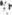 	c-	Evrak ve resmi belgelerinin zamanında teslim edilmesine6-Personel ve öğrenciler için tehlike arz eden durumların zaman kaybetmeden okul idaresine haber verilmesine.7-Çalışmalarımızın 2023 Eğitim Vizyonu Belgesine uygun olarak yapılmasına.8-Veli ve zümre toplantılarının zamanında yapılmasına.9-0kul zaman çizelgesine uyulmasına ve nöbet esnasında yaşanan olayların okul idaresine bilgi verilmesine ve nöbet defterine zamanında işlenmesine10-0kul, ilçe ve ilde yapılan ve katıldığımız projeler hakkında genel bir değerlendirme ve bilgilendirme yapılmasına. a- E-Twinning, e- twinning school ve eSafaty Label ile ilgili öğretmenlerimizin, Öğretmenimiz Saadet BEKDİK tarafından bilgilendirilmesine.b- Güvenli İnternet kullanımı ile ilgili müdür yardımcımız Sedat ADIGÜZEL 'in öğretmenlerimizi bilgilendirmesine.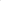 11-Belirli gün ve haftalar panosu çalışmalarının zamanında yapılmasına.     12-Veli işbirliği ve diyaloglarının artırılmasına karar verilmiştir.                           